                             Nom et Prénom :. . . . . . . . . . . . . . . . . .                             Note/20 : . . . . . . . . . .Physique1 (2,75 pts)                                                                                 Physique2 (2,5 pts)  Physique3 (7,75 pts) Chimie (7 pts)ProfHicham HadjyneDevoir 1Physique et ChimieTCT & TCPIAnnée Scolaire2017/2018On considère le dispositif expérimental ci-contre.Le corps (S) est en équilibre.1- Pour chacune des actions mécaniques suivantes, mettre une croix dans la case correspondante pour préciser s’il s’agit d’une force à distance ou de contact répartie ou localisée. (1,75 pt)2- Représenter la force exercée par le ressort et celle exercée par la Terre sur le corps (S) ‚ sachant que le poids du corps est P = 3N. (1 pt)En prenant pour échelle  1cm         3N. . . . . . . . . . . . . . . . . . . . . . . . . . . . . . . . . . . . . . . . . . . . . . . . . . . . . . . . . . . . . . . . . . . . . . 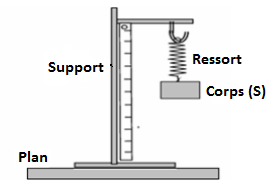 Un gaz exerce sur une portion d’un flacon de surface S = 25 cm2 une force pressante d’intensité F = 375 N.1- Calculer la valeur de la pression exercée par le gaz. (0,75 pt). . . . . . . . . . . . . . . . . . . . . . . . . . . . . . . . . . . . . . . . . . . . . . . . . . . . . . . . . . . . . . . . . . . . . . . . . . . . . . . . . . . . . . . . . . . . . . . . .  2- Comparer cette valeur à celle de la pression atmosphérique. (0,5 pt). . . . . . . . . . . . . . . . . . . . . . . . . . . . . . . . . . . . . . . . . . . . . . . . . . . . . . . . . . . . . . . . . . . . . . . . . . . . . . . . . . . . . . . . . . . . . . . . .3- Comment variera la pression du gaz lorsque la surface devient double de la précédente‚ tout en considérant que la force pressante demeure constante. (1,25 pt). . . . . . . . . . . . . . . . . . . . . . . . . . . . . . . . . . . . . . . . . . . . . . . . . . . . . . . . . . . . . . . . . . . . . . . . . . . . . . . . . . . . . . . . . . . . . . . . . . . . . . . . . . . . . . . . . . . . . . . . . . . . . . . . . . . . . . . . . . . . . . . . . . . . . . . . . . . . . . . . . . . . . . . . . . . . . . . . . . . . . . . . . . . . . . . . .On donne la valeur de la pression atmosphérique : Patm = 1013 hPaI- La valeur de la force gravitationnelle exercée par le Soleil sur Jupiter a pour valeur FS/J = 4‚14.1023 N.Données :Distance entre le Soleil et Jupiter : d = 7‚79.108 kmMasse du Soleil : mS = 1‚98.1030 kgConstante de gravitation universelle : G = 6‚67.10-11 SI1- Calculer la masse mJ de Jupiter. (1,5 pt). . . . . . . . . . . . . . . . . . . . . . . . . . . . . . . . . . . . . . . . . . . . . . . . . . . . . . . . . . . . . . . . . . . . . . . . . . . . . . . . . . . . . . . . . . . . . . . . .. . . . . . . . . . . . . . . . . . . . . . . . . . . . . . . . . . . . . . . . . . . . . . . . . . . . . . . . . . . . . . . . . . . . . . . . . . . . . . . . . . . . . . . . . . . . . . . . 2- Que peut –on dire de la valeur de la force FJ/S exercée par Jupiter sur le Soleil ? (0,5 pt). . . . . . . . . . . . . . . . . . . . . . . . . . . . . . . . . . . . . . . . . . . . . . . . . . . . . . . . . . . . . . . . . . . . . . . . . . . . . . . . . . . . . . . . . . . . . . . 3- Quelle relation vectorielle existe-t-il entre ces deux forces ? (1 pt). . . . . . . . . . . . . . . . . . . . . . . . . . . . . . . . . . . . . . . . . . . . . . . . . . . . . . . . . . . . . . . . . . . . . . . . . . . . . . . . . . . . . . . . . . . . . . . . .4- Représenter sur le schéma ci-dessous‚ ces deux forces en choisissant une échelle adaptée. (1 pt). . . . . . . . . . . . . . . . . . . . . . . . . . . . . . . . . . . . . . . . . . . . . . . . . . . . . . . . . . . . . . . . . . . . . . . . . . . . . . . . . . . . . . . . . . . . . . . . . . . . . . .  II- Un satellite artificiel de masse m = 980 kg gravite autour de la Terre à une altitude h = 800 km au dessus de la surface des océans‚ selon une trajectoire circulaire et à vitesse constante.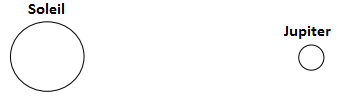 Données :Masse de la Terre : mT = 5,98.1027 gRayon de la Terre : R = 6,38.103 kmIntensité de la pesanteur : g = 9,8 N.kg-1Constante de gravitation universelle : G = 6‚67.10-11 SI1- Calculer le poids P du satellite sur Terre. (0,75 pt). . . . . . . . . . . . . . . . . . . . . . . . . . . . . . . . . . . . . . . . . . . . . . . . . . . . . . . . . . . . . . . . . . . . . . . . . . . . . . . . . . . . . . . . . . . . . . . . .2- Calculer la valeur de la force FT/S  exercée par la Terre sur le satellite lorsqu’il se trouve :a- à la surface de la Terre. (1,5 pt). . . . . . . . . . . . . . . . . . . . . . . . . . . . . . . . . . . . . . . . . . . . . . . . . . . . . . . . . . . . . . . . . . . . . . . . . . . . . . . . . . . . . . . . . . . . . . . . .b- sur son orbite à 800 km. (1,5 pt). . . . . . . . . . . . . . . . . . . . . . . . . . . . . . . . . . . . . . . . . . . . . . . . . . . . . . . . . . . . . . . . . . . . . . . . . . . . . . . . . . . . . . . . . . . . . . . . .I- Compléter avec un ou plusieurs mots.  (1,25 pt)1- Une substance est constituée d’une seule espèce chimique est un . . . . . . . . . . . . . . . . . . . . . . . . . . . . . . . . . . . . . . 2- Une substance constituée de plusieurs espèces chimiques est un. . . . . . . . . . . . . . . . . . . . . . . . . . . . . . . . . . . . . . . 3- Une espèce chimique présente dans la nature est une espèce chimique. . . . . . . . . . . . . . . . . . . . . . . . . . . . . . . . . 4- Une espèce chimique fabriquée par l’homme est une espèce chimique. . . . . . . . . . . . . . . . . . . . . . . . . . . . . . . . . . 5- Une espèce chimique fabriquée par l’homme et qui n’existe pas dans la nature est une espèce chimique. . . . . . . . . . . . . . . . . . . . . . . . . . . . . . . . . . . . . . . . . . . . . . . . . . . . . . . . . . . . . . . . . . . . . . . . . . . . . . . . . . . . . . . . . . . . . . . . . . . . . II - On réalise la chromatographie de trois corps A, B et C. Le chromatogramme obtenu est le suivant :1- Quels sont les buts d’une chromatographie ? (1,5 pt)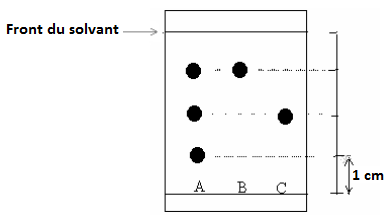 . . . . . . . . . . . . . . . . . . . . . . . . . . . . . . . . . . . . . . . . . . . . . . . . . . . . . . . . . . . . . . . . . . . . . . . . . . . . . . . . . . . . . . . . . . . . . . . . .2- Faire l’analyse du chromatogramme. (1,5 pt). . . . . . . . . . . . . . . . . . . . . . . . . . . . . . . . . . . . . . . . . . . . . . . . . . . . . . . . . . . . . . . . . . . . . . . . . . . . . . . . . . . . . . . . . . . . . . . . .. . . . . . . . . . . . . . . . . . . . . . . . . . . . . . . . . . . . . . . . . . . . . . . . . . . . . . . . . . . . . . . . . . . . . . . . . . . . . . . . . . . . . . . . . . . . . . . . .3- Donner la définition du rapport frontal. (1 pt). . . . . . . . . . . . . . . . . . . . . . . . . . . . . . . . . . . . . . . . . . . . . . . . . . . . . . . . . . . . . . . . . . . . . . . . . . . . . . . . . . . . . . . . . . . . . . . . .. . . . . . . . . . . . . . . . . . . . . . . . . . . . . . . . . . . . . . . . . . . . . . . . . . . . . . . . . . . . . . . . . . . . . . . . . . . . . . . . . . . . . . . . . . . . . . . . .4- Calculer le rapport frontal de chacune des taches données par B et C. (1,75 pt). . . . . . . . . . . . . . . . . . . . . . . . . . . . . . . . . . . . . . . . . . . . . . . . . . . . . . . . . . . . . . . . . . . . . . . . . . . . . . . . . . . . . . . . . . . . . . . . .. . . . . . . . . . . . . . . . . . . . . . . . . . . . . . . . . . . . . . . . . . . . . . . . . . . . . . . . . . . . . . . . . . . . . . . . . . . . . . . . . . . . . . . . . . . . . . . . .